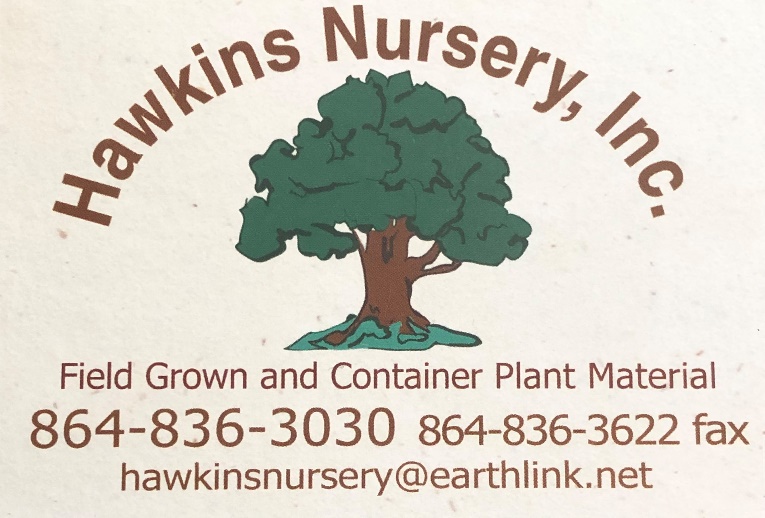 Price List Winter/Spring 2024B&B TreesAcer rubrumAutumn Blaze Red Maple 2 ½”		$155.003”		$180.003 ½”		$200.004”		$240.00October Glory Red Maple2”		$130.002 ½”		$155.003”		$180.003 ½”		$200.004”   		$240.00Red Sunset® ‘Franksred’ Maple2”		$130.002 ½”		$155.003”		$180.003 ½”		$200.00Acer saccharumGreen Mountain Sugar Maple2”		$135.002.5” (Limited) 	$145.00Amelanchier x grandifloraAutumn Brilliance Serviceberry6’ (multi trunk)	$7’ (multi trunk)	$100.008’ (multi trunk)	$Camellia SasanquaCamellia 4’		$110.005’		$135.006’		$160.00Carpinus carolinianaBlue Beech2 ½”		$3”		$185.003 ½”		$215.004”		$265.00Cercis canadensisEastern Redbud1 ½ 		$2”		$2 ½”		$Forest Pansy Redbud2”		$2 ½”		$3”		$Cornus floridaCherokee Princess6-7’		$2”		$2 ½”		$3”		$3 ½”		$Rubra (Pink) Dogwood6-7’		$2”		$2 ½”		$3” (Limited)	$155.003 ½”		$185.004”		$230.00Cherokee Chief Dogwood6-7’		$2”		$2 ½” 		$140.003” (Limited)	$155.003 ½”		$185.004”		$230.00Cherokee Brave Dogwood6-7’		$Cornus kousaChinese Dogwood (White and Pink)2” (Limited)	$2 ½”		$140.003”		$155.00Lagerstroemia indicaCatawba Crape Myrtle6’		$7’		$8’		$120.0010’		$160.00Carolina Beauty Crape Myrtle8’		$120.0010’		$145.0010-12’		$180.0012-14’		$205.00Dynamite Crape Myrtle6’		$7’		$8’ 		$Lagerstroemia faurieiMiami Crape Myrtle8’		$120.0010’		$145.0010-12’		$180.0012-14’		$205.00Natchez Crape Myrtle10’		$10-12’		$12-14’		$Tonto Crape Myrtle8’		$120.0010’		$145.0010-12’		$180.0012-14’		$205.00Prunus serrulataKwanzan Cherry2 ½”		$3”		$155.003 ½ 		$175.004”		$200.00Prunus subhirtellaAutumnalis Rosea Cherry3 ½  		$175.00Prunus x yedoensisYoshino Cherry2”		$2 ½” 		$3”		$155.003 ½”		$175.004”		$200.00Weeping Yoshino Cherry4”		$4 ½”		$Quercus lyrateOvercup Oak2”		$2 ½”		$3”		$190.00Quercus nuttalliiNuttall Oak2”		$135.002 ½”		$160.003”		$190.00Quercus palustrisPin Oak2”		$135.002 ½”		$160.003”		$190.003 ½”		$215.00Quercus phellosWillow Oak2”		$2 ½”		$3”		$3 ½”		$Ulmus parvifoliaAllee Elm2”		$135.002 ½”		$160.003”     		$190.003 ½” (Limited)	$215.004” 		$250.005” 		$400.00Zelkova serrataGreen Vase Zelkova2”		$130.002 ½”		$155.003”		$175.00Evergreen TreesCedrus deodaraBill’s Blue Deodar Cedar6’ (Limited)	$100.007’ (Limited)	$115.00Chamaecyparis pisiferaGold Thread Cypress4’		$100.005’		$110.006’		$120.00Cryptomeria japonica sinensisRadicans Cryptomeria6’		$7’		$8’		$10’		$170.00Ilex x ‘Conaf’Oakleaf Holly™5’		$120.006’ 		$7’		$Ilex x ‘Conin’Robin Holly™6’		$140.007’		$155.00Ilex x ‘Conty’Liberty Holly™4’ (Limited)	$100.005’ (Limited)	$120.006’		$140.00Ilex x ‘Cornuta’Needlepoint Holly3’		$60.004’		$70.00Ilex crenata ‘Sky Pencil’Sky Pencil Holly 6’		$7’		$Ilex x ‘Emily Bruner’Emily Bruner Holly6’		$140.007’		$160.008’ 		$190.0010’		$235.00Ilex x ‘Mary Nell’Mary Nell Holly5’		$6’		$140.007’		$160.00Ilex x ‘Nellie Stevens’Nellie Stevens Holly5’		$120.006’		$140.007’		$160.008’		$190.0010’ (Limited)	$235.00Ligustrum japonicumRecurvifolium Ligustrum4’		$5’		$95.006’		$115.00Magnolia grandifloraBracken’s Brown Magnolia7’		$140.008’		$175.0010’		$200.0012’		$240.00D.D. Blanchard Magnolia7’		$140.008’		$175.00Little Gem Magnolia6’		$135.007’		$150.008’		$175.0010’		$200.00Magnolia x soulagianaSaucer Magnolia10’		$10-12’		$Magnolia virginianaSweetbay Magnolia6’		$7’		$8’		$10’		$Osmanthus x fortuneFortune’s Tea Olive5’		$95.006’		$115.00Picea abiesNorway Spruce5’ 		$6’ 		$8’		$10’		$12’		$Thuja x ‘Emerald Green’Emerald Green Arborvitae4’ (Limited)	$5’ (Limited)	$6’ (Limited)	$110.007’ (Limited)	$125.00Thuja x ‘Green Giant’Green Giant Arborvitae5’  		$6’ 		$7’		$8’(Limited)	$10’ (Limited)	$12’		$Tsuga canadensisCanadian Hemlock5’  		$6’ 		$7’		$